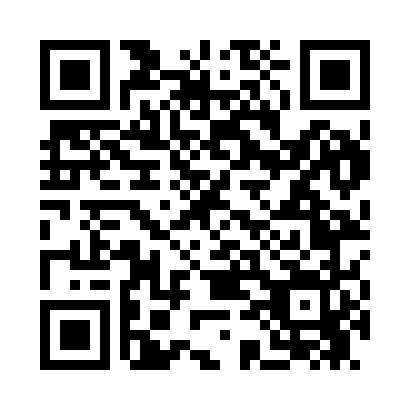 Prayer times for Allenville, Alabama, USAWed 1 May 2024 - Fri 31 May 2024High Latitude Method: Angle Based RulePrayer Calculation Method: Islamic Society of North AmericaAsar Calculation Method: ShafiPrayer times provided by https://www.salahtimes.comDateDayFajrSunriseDhuhrAsrMaghribIsha1Wed4:506:0312:484:287:328:462Thu4:496:0212:484:287:338:473Fri4:476:0112:474:287:348:484Sat4:466:0112:474:287:358:495Sun4:456:0012:474:287:358:506Mon4:445:5912:474:287:368:517Tue4:435:5812:474:287:378:528Wed4:425:5712:474:287:378:539Thu4:415:5612:474:287:388:5410Fri4:405:5612:474:287:398:5511Sat4:395:5512:474:287:408:5612Sun4:385:5412:474:287:408:5713Mon4:375:5312:474:297:418:5814Tue4:365:5312:474:297:428:5915Wed4:355:5212:474:297:428:5916Thu4:345:5112:474:297:439:0017Fri4:335:5112:474:297:449:0118Sat4:335:5012:474:297:459:0219Sun4:325:4912:474:297:459:0320Mon4:315:4912:474:297:469:0421Tue4:305:4812:474:297:479:0522Wed4:295:4812:474:297:479:0623Thu4:295:4712:474:297:489:0724Fri4:285:4712:484:297:499:0725Sat4:275:4612:484:297:499:0826Sun4:275:4612:484:307:509:0927Mon4:265:4612:484:307:509:1028Tue4:265:4512:484:307:519:1129Wed4:255:4512:484:307:529:1230Thu4:255:4512:484:307:529:1231Fri4:245:4412:484:307:539:13